PRIRODA I DRUŠTVO- PETAK- 3.4.2020.ZADATAK: Pročitaj nastavni tekst.VAŽNOST ŠUMAŠuma je DOM mnogim životinjama i biljkama.U njoj se proizvodi puno KISIKA zbog puno drveća. 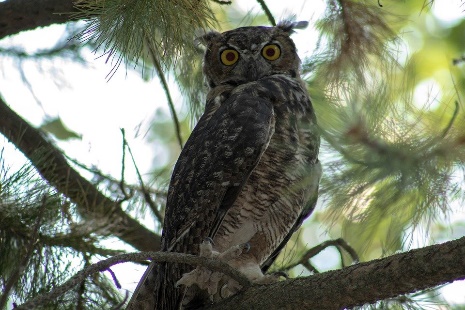 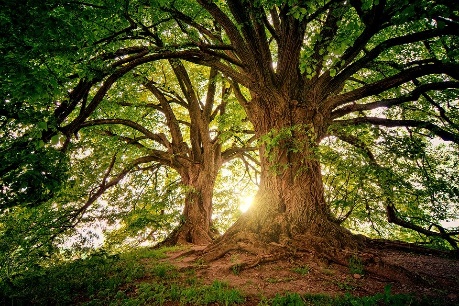         Slika 1: SOVA U ŠUMI                                              Slika 2: ŠUMA21. OŽUJKA (21.3.) JE SVJETSKI DAN ZAŠTITE ŠUMA.POTREBA ZAŠTITE ŠUMALJUDI SE ČESTO LOŠE PONAŠAJU PREMA ŠUMI.SIJEKU PUNO DRVEĆA I UZROKUJU POŽARE U ŠUMI KADA NESMOTRENO PALE VATRU KOJU NE UGASE ILI BACAJU OPUŠKE U NJU.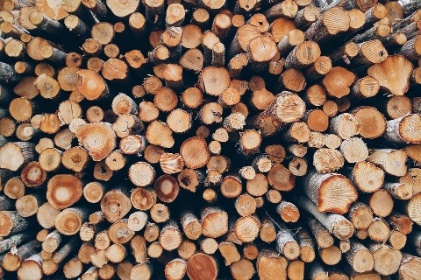 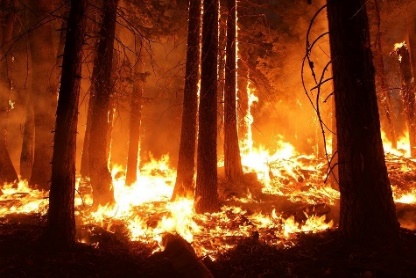              Slika 3: DRVO ZA OGRIJEV                  Slika 4: POŽAR U ŠUMIZBOG TOGA ŠUMA IMA SVE MANJE. IMA SVE MANJE KISIKA KOJI DIŠEMO. ŽIVOTINJE OSTAJU BEZ SVOG DOMA.ŠUME TREBA ČUVATI. RAZUMNO KORISTITI DRVA ZA OGRIJEV, TROŠITI MANJE PAPIRA I OLOVKA (PROIZVODE SE OD DRVA) I PAŽLJIVO POSTUPATI S VATROM U ŠUMI DA NE UZROKUJEMO POŽAR.Slika 1: autor tiffanyt, PixabaySlika 2: autor jplenio, PixabaySlika 3: autor Pexels, PixabaySlika 4: autor skeeze, Pixabay